SOLICITUD DE APOYO O DIRECTIVA ANTICIPADA DATOS DEL SOLICITANTE INDIQUE SI EXISTE O NO OTRO(S) ACUERDO(S) DE APOYO O DE DIRECTIVA(S) ANTICIPADA(S)___________________________________________________________________________________________________________________________________________________________________________________________________________________________________________________________________________________________________________________________________________________________________________________________________________________________________________________________________________________________________________________________________________________________________________________________________________INDIQUE LA FORMA DE COMUNICACIÓN PREFERIDA POR EL SOLICITANTE O PERSONA TITULAR DEL ACTO JURÍDICO_______________________________________________________________________________________________________________________________________________________________________________________________________________________________________________________________________________________________________________________________________________________________________________________________________________________________________________________________________________________________________________________________PERSONA (S) A QUIEN DESEA DESIGNAR COMO APOYOINDIQUE SI EL SOLICITANTE O PERSONA TITULAR DEL ACTO JURÍDICO NECESITA ATENCIÓN DOMICILIARIA O USO DE ALGÚN MECANISMO TECNOLÓGICO________________________________________________________________________________________________________________________________________________________________________________________________________________________________________________________________________________________________________________________________________________________________________________________________________________DOCUMENTOS APORTADOS______________________________________________________________________________________________________________________________________________________________________________________________________________________________________________________________________________________________________________________________________________________________________________________________________________________________________________________________________________________________________________________________________________________________________________________________________________________________________________________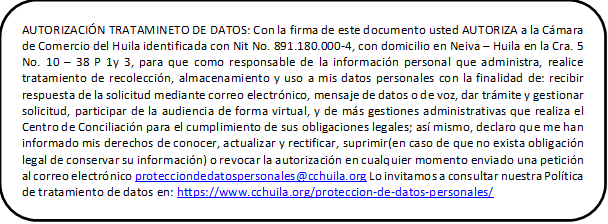 Firma del Solicitante: ______________________________________ Fecha: __________________________Por favor adjunte a esta solicitud copia con los anexos para el Conciliador y cada una de las personas a quienes se va a designar como apoyo.IMPORTANTEEl Centro de Conciliación, Arbitraje y Amigable Composición de la Cámara de Comercio del Huila NO SE COMPROMETE A TRAMITAR EL CASO cuando se encuentre alguna inhabilidad en la persona que se desea designar como apoyo según lo establecido en la Ley 1996 de 2019.USO EXCLUSIVO